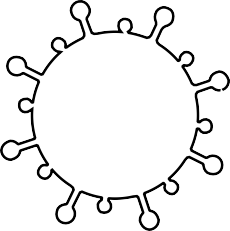 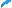 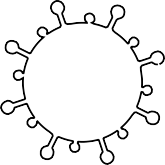 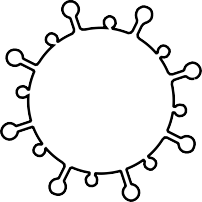 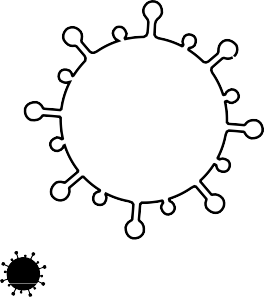 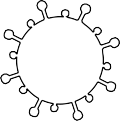 TIME CAPSULEBY:TAKE A MOMENT TO FILL IN THESE PAGES FOR YOUR FUTURE SELF TO LOOK BACK ON. AND HERE ARE SOME OTHER IDEAS OF THINGS TO INCLUDE:SOME PHOTOS FROM THIS TIME A JOURNAL OF YOUR DAYSLOCAL NEWSPAPER PAGES OR CLIPPINGANY ART WORK YOU CREATED FAMILY / PET PICTURESSPECIAL MEMORIESMY FAVORITESTOY:   	COLOR:	 	ANIMAL:  	FOOD:   	SHOW:	 	MOVIE:	 	BOOK:	 	ACTIVITY:	 	PLACE:	 	SONG:	 	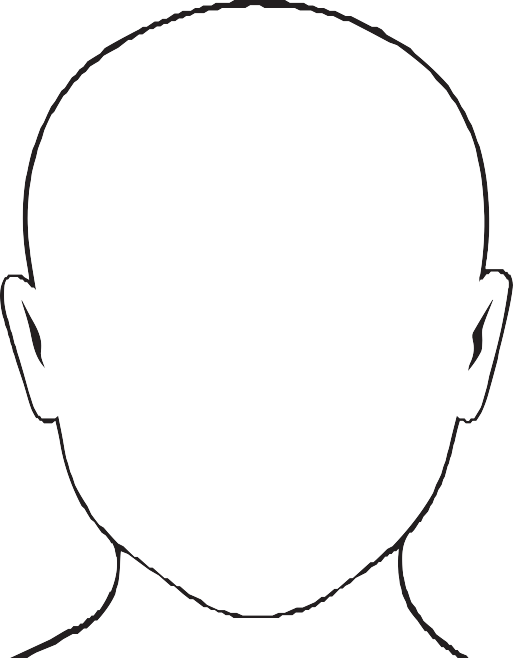 WHERE I AM LIVING DURING THIS TIME: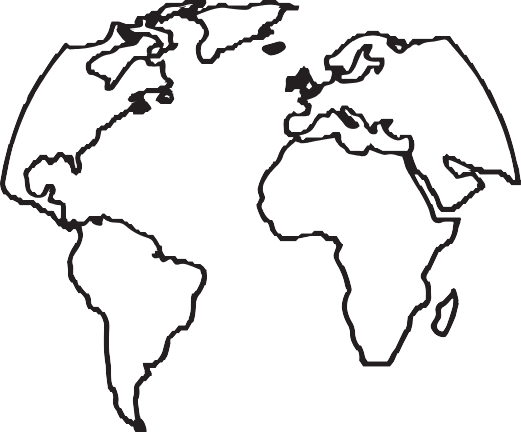 YOU ARE NOT STUCK AT HOME,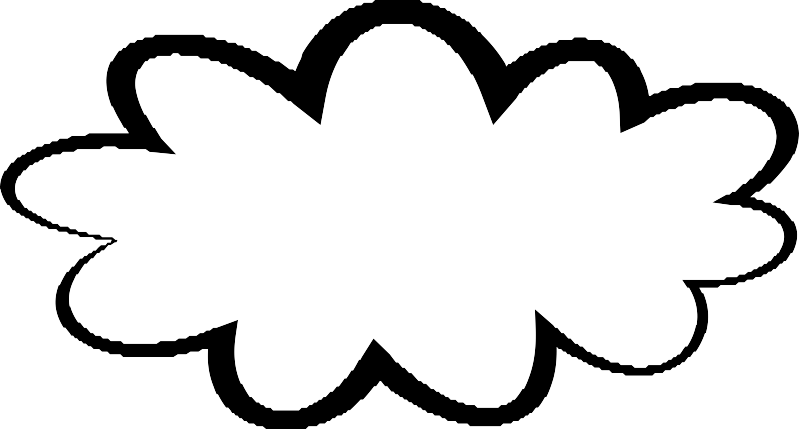 YOU ARE SAFE AT HOME!WHAT I AM DOING TO KEEP BUSY:PRINT THE HANDS OF ALL THE PEOPLE LIVING IN YOUR HOME (IN DIFFERENT COLORS) AND PLACE YOUR HANDS HERE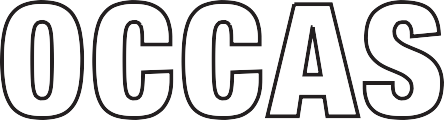 WHAT OCCASIONS DID YOU CELEBRATE DURING THIS TIME?WRITE THE LIST DOWN HERE AND WHAT YOU DID TO CELEBRATE (E.G. ST. PATRICK’S DAY, EASTER, BIRTHDAYS, ANNIVERSARIES)DEAR,LOVE, 	I NTERVIEW YOUR HOUSEHOLD 	WHAT HAS BEEN THE BIGGEST CHANGE?HOW ARE YOU FINDING HOMESCHOOLING?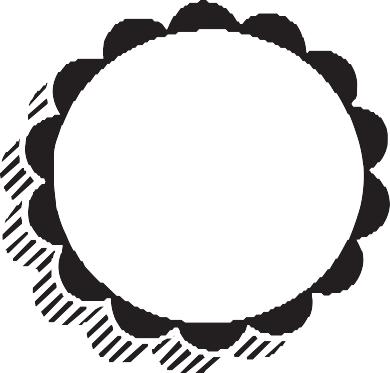 DAYS SPENT INSIDEYOUR TOP 3 MOMENTS FROM THIS EXPERIENCE:1.2.  	3.  	WHAT ACTIVITIES/HOBBIES HAVE YOU MOST ENJOYED DOING?WHAT ARE YOU MOST THANKFUL FOR?WHAT TV SHOW YOU WATCHED :   	 YOUR NEW FOUND FAVORITE INSIDE HOUSEHOLD ACTIVITY:FAVORITE FOOD TO BAKE:  	 FAVORITE TIME OF DAY:	 	GOAL/S FORAFTER THIS:LETTER FROM YOUR HOUSEHOLDDEAR,LOVE,EVENTDATEHOW YOU CELEBRATED